 ZLÍNSKÝ KRAJSKÝ  FOTBALOVÝ  SVAZ 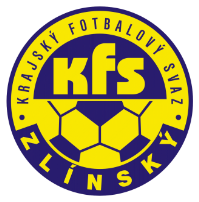 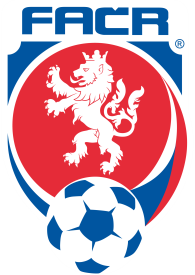 Hradská 854, 760 01 ZLÍN       Tel: 577 019 393Email: lukas@kfszlin.cz  
__________________________________________________________________________Rozhodnutí DK Zlínského KFS ze dne 17. října 2018DŘ FAČR § 47/1a, § 20/8 RS KFS čl. 41/1 – opakované napomínání 4 ŽK/8 ŽKPříjmení, jméno	ID		  počet ŽK	         pokuta	poplatek	oddílKomárek Jan -  03090731 – Jiskra St. Město – ZČN na 1 SU od 14.10.2018, poplatek 100,- Kč		DŘ FAČR § 46/1 – vyloučení pro druhé napomenutíSvoboda Oldřich  - 87061423 – Jiskra St. Město – ZČN na 2 SU od 13.10.2018, poplatek 200,- KčDŘ FAČR § 42/1 – surová hraProkop Matěj - 	95110276 – FK Příluky – ZČN na 1 SU od 14.10.2018, poplatek 200,- KčDŘ FAČR § 46/1 – vyloučení pro druhé napomenutíVopatřil Jan – 96091450 – TJ Sokol Tečovice - ZČN na 1 SU od 13.10.2018, poplatek 200,- Kč		DŘ FAČR § 46/1 – vyloučení pro druhé napomenutíSkalička Lukáš – 93021158 – FC Fryšták – ZČN na 3 SU od 14.10.2018, poplatek 200,- KčDŘ FAČR § 45/1 – pohoršující, urážlivé nebo ponižující chování vůči delegovaným osobámHrnčiřík Jakub – 83021522 – FC Fryšták - ZČN na 3 SU od 14.10.2018, poplatek 200,- KčDŘ FAČR § 45/1 – pohoršující, urážlivé nebo ponižující chování vůči delegované osoběMálek Jiří – 71030242 – FC Fryšták – pokuta 1.000,- Kč, poplatek 200,- KčDŘ FAČR § 45/1, § 20/8 - pohoršující, urážlivé nebo ponižující chování vůči delegované osobě – vykázání z lavičkyVarga Marian - 	87101358 -  SK Slov. Viktoria Bojkovice - předběžně zakázaná činnost dle DŘ FAČR 93/1Kalina Adam - 94120934	 - SK Slov. Viktoria Bojkovice – předběžně zakázaná činnost dle DŘ FAČR 93/1Bortl Radek - 86030365	- FC Rožnov p/R. - ZČN na 1 SU od 14.10.2018, poplatek 200,- KčDŘ FAČR § 46/1 – vyloučení pro druhé napomenutíKřižan Dalibor – 85070968 – FK Vigantice - ZČN na 1 SU od 13.10.2018, poplatek 200,- KčDŘ FAČR § 46/1 – vyloučení pro druhé napomenutíMaček Jaroslav	 - 98041392 – TJ Sokol Kateřinice - ZČN na 1 SU od 14.10.2018, poplatek 200,- KčDŘ FAČR 43/1 – narušení řádného průběhu hryJuráň Jakub – 93100510 – FK Bystřice p/H. – ZČN na 1 SU od 13.10.2018, poplatek 300,- KčDŘ FAČR 43/1 – narušení řádného průběhu hryHoffman Zdeněk – 68020006 – FK Vigantice – pokuta 300,- Kč, poplatek 200,- KčDŘ FAČR 43/1 – narušení řádného průběhu hryPaprskář Jaroslav – 99030002 – FK Vigantice – žádost o prominutí trestu, poplatek 200,- KčDŘ FAČR § 41 – žádosti se vyhovuje, činnost uvolněna dnem 17.10.2018FK Bystřice p/H. – 7210031 – pokuta 1.500,- Kč, poplatek 100,- Kčkontumace utkání KS sk. A st. žáků: Bystřice p/H. – SK Louky 0:3 kont., odmítnutí pokračování ve hře DŘ FAČR § 56/3	K dořešení případu nedohraného utkání I.A tř. sk. B se na jednání DK Zl KFS ve středu 24.10. 2018 v 17,00 hodin se dostaví: HR Němec Jiří 74010854, AR1 Doležal Radim 79030841, hlavní pořadatel Řešetka Jaroslav 58110127, hráči SK Slov. Viktoria Bojkovice Varga Marian 87101358 a  Kalina Adam 94120934, kapitán Nedachlebic Brzica Filip 85061993	Zdeněk Kadlčekpředseda DK Zl KFSKašík Jakub960214694 ŽK100,- Kč300,- KčBaťovKolouch Tomáš930617304 ŽK100,- Kč300,- KčBrumovŠkařupa Petr871017034 ŽK100,- Kč300,- KčJuřinkaOplt Marek930903984 ŽK100,- Kč300,- KčMorkoviceOndřejka Tomáš940616404 ŽK100,- Kč300,- KčVel. KarloviceKříž Michal910719864 ŽK100,- Kč200,- KčBrumov BPlšek Dominik950618104 ŽK100,- Kč200,- KčVlachoviceKořínek Martin941013884 ŽK100,- Kč200,- KčBuchloviceVěžník Jan890304984 ŽK100,- Kč200,- KčKoryčanyUhlíř David950301584 ŽK100,- Kč200,- KčKunoviceŠvrček Marián830700884 ŽK100,- Kč200,- KčOsvětimanyLekeš Jan980514024 ŽK100,- Kč200,- KčÚjezdecMartinka Michal000109484 ŽK100,- Kč200,- KčFranc. LhotaNovosad Petr751109264 ŽK100,- Kč200,- KčPrlovOlšák Martin850403024 ŽK100,- Kč200,- KčSemetínMarek Lukáš860921444 ŽK100,- Kč200,- KčHolešov BŠuba Benedikt971106014 ŽK100,- Kč200,- KčHolešov BŽelezný Petr960715484 ŽK100,- Kč200,- KčChropyněPaták David940806514 ŽK100,- Kč200,- KčMalenoviceŠilhavý Patrik981213354 ŽK100,- Kč200,- KčFC Slovácko BMariánek Tomáš910125344 ŽK100,- Kč200,- KčUh.OstrohHamrlík Jan030101244 ŽK100,- Kč200,- KčLužkoviceAndrýsek Jaromír021008454 ŽK100,- Kč200,- KčBoršiceJežek Antonín020708484 ŽK100,- Kč200,- KčDol. NěmčíPšeja Denis000406358 ŽK100,- Kč100,- KčFryšták